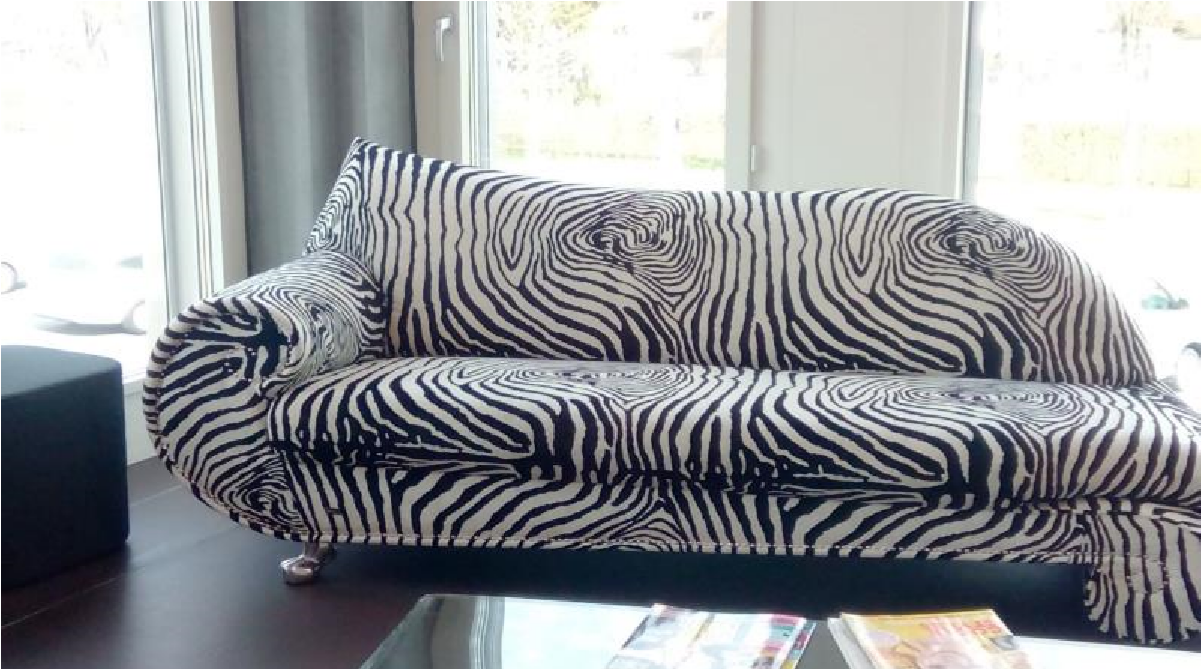 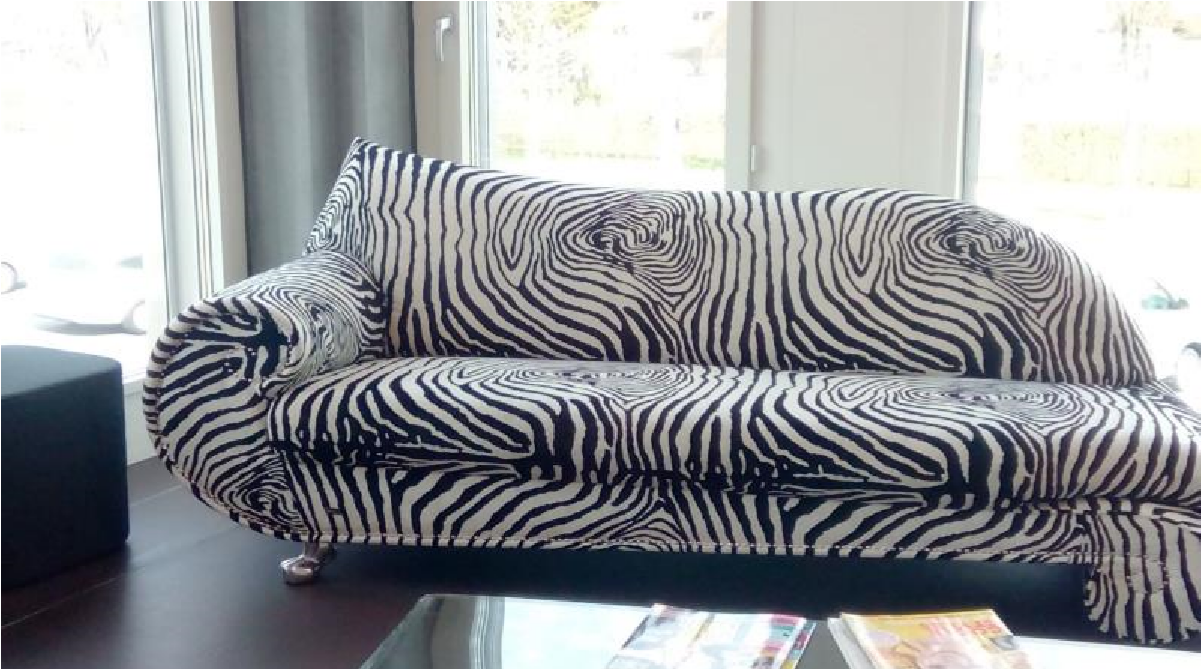 …heute schon Deutsch gesprochen? am Mittwoch, 18.9.19 um 14 Uhr treffen wir uns zu einem Sofa–Gespräch auf Deutsch. Machen Sie es sich gemütlich und sprechen Sie drauf los! Dies ist eine tolle Gelegenheit für die mündliche Kommunikation in ungezwungener Atmosphäre. Anita Siegler gibt Inputs zu möglichen Gesprächsthemen   und begleitet die Runde. Es ist keine Anmeldung nötig. 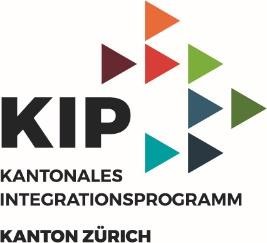 